Радиационные аварииИнформация находится в стадии актуализацииПравила поведенияСуществуют три основных способа защиты от радиации:• «защита временем»: ограничение времени пребывания на радиоактивно загрязненной местности (чем короче промежуток времени, тем меньше полученная доза облучения);• «защита расстоянием»: осуществление эвакуации;• «защита экранированием и поглощением»: использование защитных сооружений и средств индивидуальной защиты в условиях дефицита времени или невозможности эвакуации.В случае радиационной аварии и при нахождении на радиоактивно загрязненной местности необходимо соблюдать особые правила поведения и санитарно-гигиенические нормы.Как оказать первую помощь пострадавшему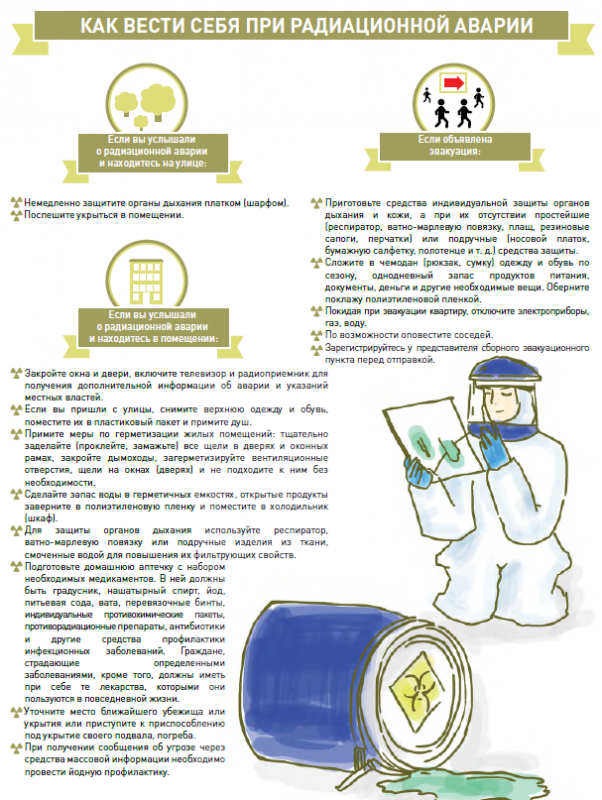 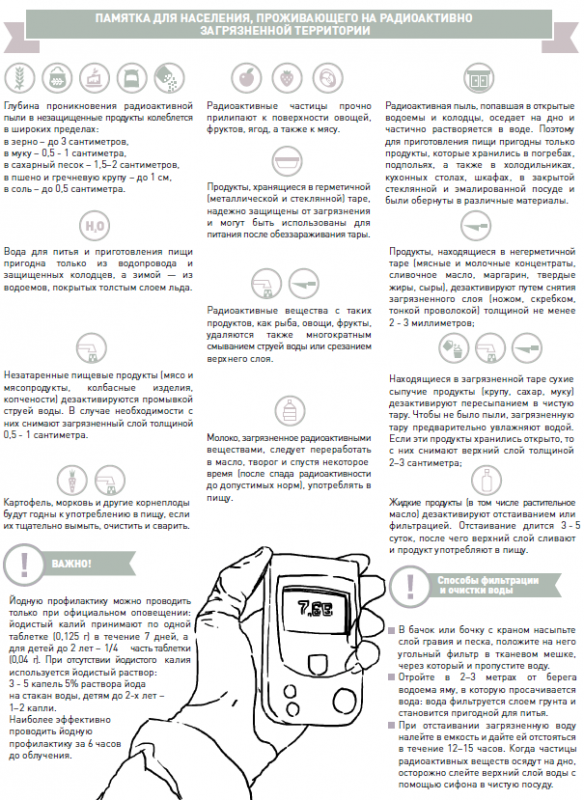 Радиационные аварииОпасность радиационных аварий для человека заключается в возможности его облучения. Различают внешнее и внутреннее облучения человека. Внешнее облучение происходит в результате контакта с загрязненными поверхностями (почвой, зданиями и сооружениями, окружающими предметами). Внутреннее облучение возникает при попадании радиоактивных веществ внутрь организма с воздухом, продуктами питания (пищей) и водой. 